ANALISIS KESALAHAN SISWA BERDASARKAN NEWMAN’SERROR ANALYSIS DALAM MENYELESAIKAN SOAL CERITA DAN MINAT BELAJAR SISWA MENGGUNAKAN MODELCONTEXTUAL TEACHING LEARNING DI SMA NEGERI 1 PORTIBISKRIPSIOlehDELVIA OKTARI HARAHAPNPM 171114061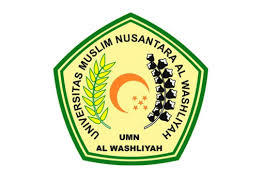 PROGRAM STUDI PENDIDIKAN MATEMATIKAFAKULTAS KEGURUAN DAN ILMU PENDIDIKAN UNIVERSITAS MUSLIM NUSANTARA AL WASHLIYAH MEDAN 2021ANALISIS KESALAHAN SISWA BERDASARKAN NEWMAN’SERROR ANALYSIS DALAM MENYELESAIKAN SOAL CERITA DAN MINAT BELAJAR SISWA MENGGUNAKAN MODELCONTEXTUAL TEACHING LEARNING DI SMA NEGERI 1 PORTIBISkripsi ini diajukan sebagai syarat untuk memperoleh gelar Sarjana Pendidikan pada Program Studi Pendidikan MatematikaOlehDELVIA OKTARI HARAHAPNPM 171114061PROGRAM STUDI PENDIDIKAN MATEMATIKAFAKULTAS KEGURUAN DAN ILMU PENDIDIKAN UNIVERSITAS MUSLIM NUSANTARA AL WASHLIYAH MEDAN 2021